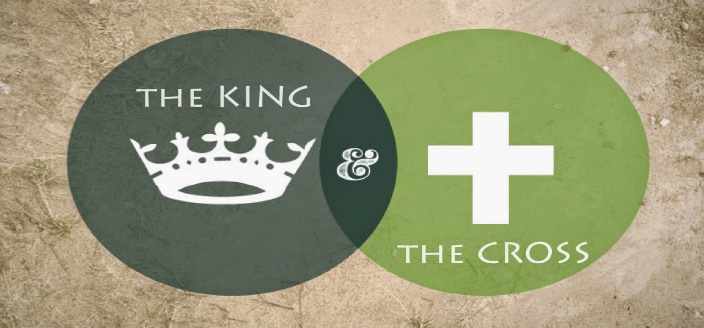                                                           Part 5: The WaitingWe have needs beyond our ____________ to meet.Mark 5:21-42 “When Jesus had again crossed over by boat to the other side of the lake, a large crowd gathered around him while he was by the lake. 22 Then one of the synagogue leaders, named Jairus, came, and when he saw Jesus, he fell at his feet. 23 He pleaded earnestly with him, “My little daughter is dying. Please come and put your hands on her so that she will be healed and live.” 24 So Jesus went with him. A large crowd followed and pressed around him. 25 And a woman was there who had been subject to bleeding for twelve years. 26 She had suffered a great deal under the care of many doctors and had spent all she had, yet instead of getting better she grew worse. 27 When she heard about Jesus, she came up behind him in the crowd and touched his cloak, 28 because she thought, “If I just touch his clothes, I will be healed.” 29 Immediately her bleeding stopped and she felt in her body that she was freed from her suffering.30 At once Jesus realized that power had gone out from him. He turned around in the crowd and asked, “Who touched my clothes?”31 “You see the people crowding against you,” his disciples answered, “and yet you can ask, ‘Who touched me?’ ”32 But Jesus kept looking around to see who had done it. 33 Then the woman, knowing what had happened to her, came and fell at his feet and, trembling with fear, told him the whole truth. 34 He said to her, “Daughter, your faith has healed you. Go in peace and be freed from your suffering.”35 While Jesus was still speaking, some people came from the house of Jairus, the synagogue leader. “Your daughter is dead,” they said. “Why bother the teacher anymore?”36 Overhearing[c] what they said, Jesus told him, “Don’t be afraid; just believe.”37 He did not let anyone follow him except Peter, James and John the brother of James. 38 When they came to the home of the synagogue leader, Jesus saw a commotion, with people crying and wailing loudly. 39 He went in and said to them, “Why all this commotion and wailing? The child is not dead but asleep.” 40 But they laughed at him.  After he put them all out, he took the child’s father and mother and the disciples who were with him, and went in where the child was. 41 He took her by the hand and said to her, “Talitha koum!” (which means “Little girl, I say to you, get up!”). 42 Immediately the girl stood up and began to walk around (she was twelve years old). At this they were completely astonished.”Only in ____________ our vulnerability are we able to receive help.Matthew 18:2-3 “He called a little child to him, and placed the child among them. 3 And he said: “Truly I tell you, unless you change and become like little children, you will never enter the kingdom of heaven.”God’s sense of _____________ will confound ours.Waiting ____________ us.Isaiah 40:31 “But those who wait on the Lord shall renew their strength; they shall mount up with wings like eagles,
they shall run and not be weary, they shall walk and not faint.”Waiting ____________ our character.Romans 5:3-4 “Not only that, but we rejoice in our sufferings, knowing that suffering produces endurance, 4 and endurance produces character, and character produces hope.”Waiting reminds us __________ is in ____________.James 5:11(Living Bible) “Job is an example of a man who continued to trust the Lord in sorrow; from his experiences we can see how the Lord’s plan finally ended in good, for he is full of tenderness and mercy.”Isaiah 64:4 “From of old no one has heard or perceived by the ear, no eye has seen a God besides you,  who acts for those who wait for him.”Hebrews 6:15 “And thus Abraham, having patiently waited, obtained the promise.”I Thessalonians 5:11 “Therefore encourage one another and build each other up, just as in fact you are doing.”Hebrews 12:1 “Therefore, since we are surrounded by such a great cloud of witnesses, let us throw off everything that hinders and the sin that so easily entangles. And let us run with perseverance the race marked out for us,…”____________ waits for you.2 Corinthians 13:3-4 “since you are demanding proof that Christ is speaking through me. He is not weak in dealing with you, but is powerful among you. 4 For to be sure, he was crucified in weakness, yet he lives by God’s power. Likewise, we are weak in him, yet by God’s power we will live with him…”Answers and order:-we have needs beyond our ability to meetSlide 1-3 -only in admitting our vulnerability-God’s sense of timing will confound ours-waiting strengthens us-waiting refines our character-waiting reminds us God is in charge-God waits for you